Seminar on “IMPORTANCE OF INTELLECTUAL PROPERTY RIGHTS IN COMMERCE” on 13th of November,2019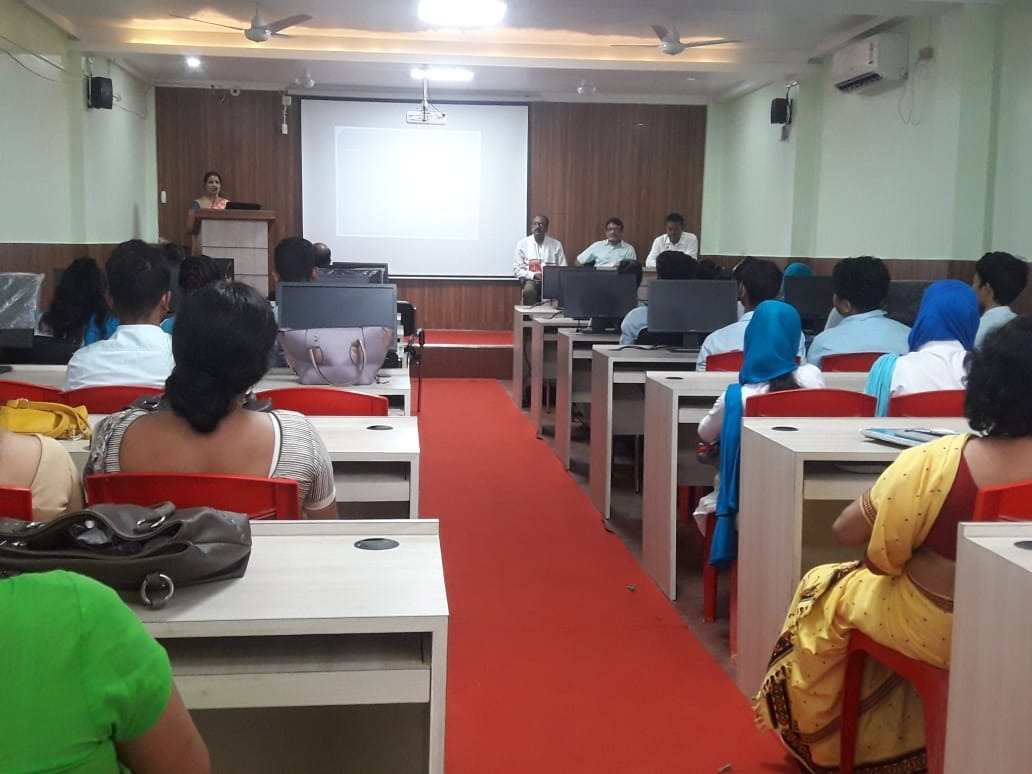 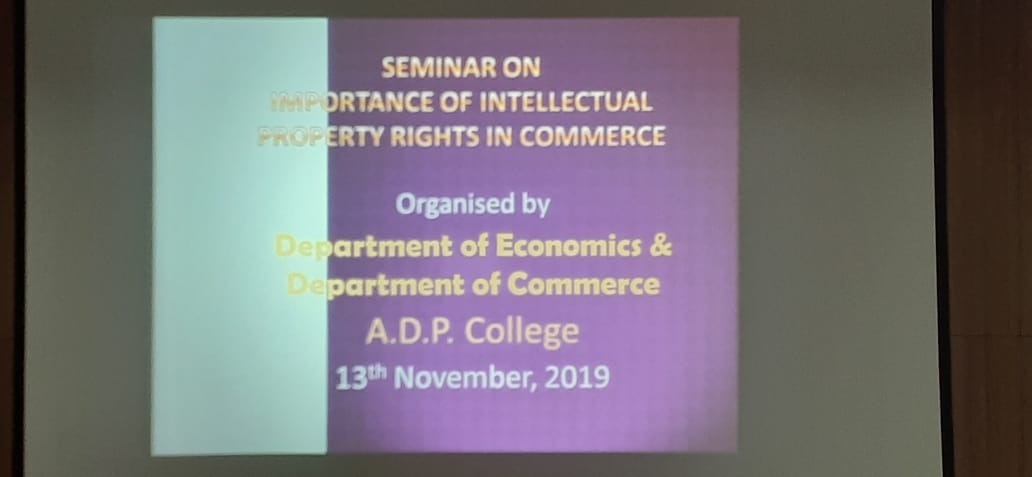 